Sayı:T.C.  MARMARA ÜNİVERSİTESİ MÜHENDİSLİK FAKÜLTESİ         METALURJİ VE MALZEME MÜHENDİSLİĞİ BÖLÜMÜ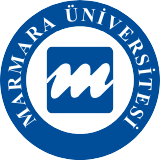 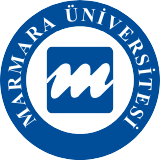 Konu: Öğrenci Zorunlu Staj Başvurusuxx / xx / 202x   ÖĞRENCİ BİLGİLERİAdı ve Soyadı	:  TC. Kimlik No	: Okul Numarası	:  Baba Adı	:  Doğum Yeri ve Yılı	:  FİRMA BİLGİLERİStaj başvurusu yapılan firma : Firma Adresi: STAJ BAŞVURU FORMUYukarıda açık kimliği yazılı olan öğrenci Marmara Üniversitesi Metalurji ve Malzeme Mühendisliği Bölümü öğrencisidir. Bölümümüz öğrencileri öğrenimlerini tamamlamak için toplamda ve iki ayrı dönem halinde 60 iş günü staj yapmakla yükümlüdürler. Bu süre en az 10 en çok 30 iş günü olacak şekilde bir kaç döneme bölünebilir. Bir işletmede sadece bir dönem staj yapılabilir.Bölümümüz öğrencilerinin yaz stajını kurumunuzda yapmak için başvurusu tarafımızdan olumlu görülmektedir. Yönetiminizce de uygun görülmesi halinde kendisine staj imkânının tanınmasını ve staj sonrası onaylanacak formların doldurularak gerekli işlemlerin yapılmasını arz ve rica eder, ilgi ve yardımlarınız için teşekkür ederim.Saygılarımla,Bölüm Staj Komisyon BaşkanıProf. Dr. Recep ARTIR__________________________________________________________________________________________________Marmara Üniv. Mühendislik Fakültesi, Metalurji ve Malzeme Müh. Bölümü, Recep Tayyip Erdoğan Külliyesi M3 Binası, Aydınevler Mah.,İdealtepe Yolu No:15, 34854, Maltepe -İSTANBUL Ofis Tlf. No: (0216) 777 3691